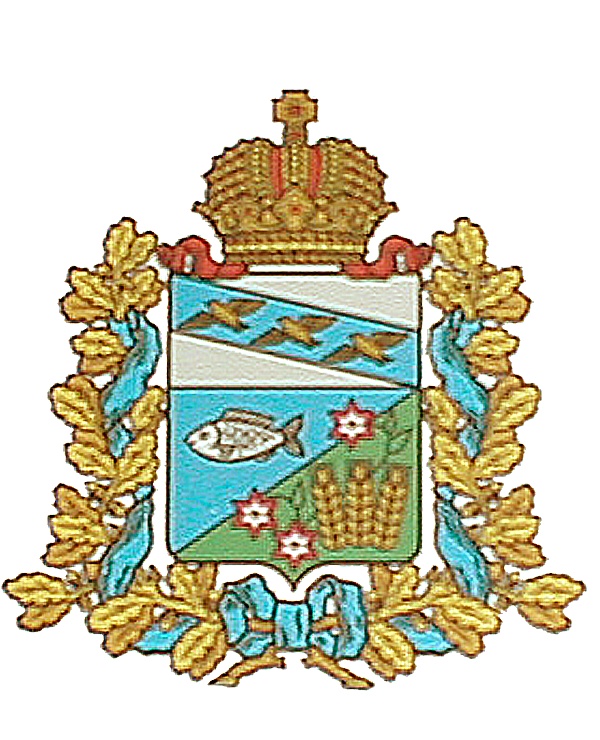 АДМИНИСТРАЦИЯМАНТУРОВСКОГО РАЙОНА КУРСКОЙ ОБЛАСТИП О С Т А Н О В Л Е Н И ЕОт 061113 № 426                                        Об утверждении муниципальнойпрограммы «Обеспечение комплекснойбезопасности жизнедеятельностинаселения и обеспечение деятельностирайона» на 2014-2018 годы.В соответствии с Федеральным законом от 07.05.2013 № 104-ФЗ «О внесении изменений в Бюджетный кодекс Российской Федерации и отдельные законодательные акты Российской Федерации в связи с совершенствованием бюджетного процесса», Устава муниципального казенного учреждения «Управление по обеспечению деятельности района» Мантуровского района Курской области; постановлением  Администрации Мантуровского района Курской области от  29 октября 2013 № 395 «Об утверждении Порядка разработки и принятия муниципальных программ Мантуровского района Курской области, их реализации и проведения оценки эффективности реализации» Администрация Мантуровского района Курской области ПОСТАНОВЛЯЕТ:            1. Утвердить муниципальную  программу «Обеспечение комплексной безопасности жизнедеятельности населения и обеспечение деятельности района» на 2014-2018 годы (далее – Программа) согласно приложения.2. Контроль за исполнением настоящего постановления возложить на начальника управления экономики, по земельным и имущественным правоотношениям Администрации Мантуровского района Клепикову Н.В.3. Настоящее постановление вступает в силу со дня подписания с 01.01.2014 года.И. о. Главы Администрации Мантуровского района,первый зам. Главы АдминистрацииМантуровского района                             		                     Н.И.Жилин                                                                      Утверждена:ПостановлениемАдминистрацииМантуровского районаКурской области06.11.2013 года № 426Муниципальная программа«Обеспечение комплексной безопасности жизнедеятельности населения и обеспечение деятельности района» на 2014-2018 годы.ПАСПОРТ ПРОГРАММЫ1.  Характеристика  проблемыМуниципальное казенное учреждение «Управление по обеспечению деятельности района» Мантуровского района Курской области (далее МКУ «УОДР») создано с целью осуществления своевременного и качественного обслуживания муниципальных учреждений Мантуровского района Курской области Обеспечение уборки, содержание и охраны административного здания Учредителя, других помещений, занимаемых органами местного самоуправления Мантуровского района Курской области, муниципальными казенными учреждениями, транспортное обслуживание органов местного самоуправления, а также должностных лиц органов местного самоуправления, муниципальных казенных учреждений и организация деятельности районной диспетчерской службы.Сотрудники МКУ «УОДР» выполняют на обслуживаемых объектах следующие виды работ:комплексное обслуживание системы отопления, водоснабжения, канализации, электрооборудования  и электросетей (планово-предупредительные, текущие, аварийные и заявочные ремонты);организация обеспечения готовности муниципальных учреждений к осенне-зимнему периоду;подключение технологического оборудования к системе водоснабжения и электроснабжения;мелкие текущие и заявочные ремонтно-строительные работы, остекление учреждений;планово-предупредительные осмотры и текущие ремонты щитков освещения, силовой и осветительной проводки;ревизия распределительных коробок, замеры сопротивления изоляции электроустановок, силовой и осветительной проводки, проверка схем учета электроэнергии, измерение и испытание электрооборудования;составление смет для определения стоимости работ, дефектных ведомостей, актов на текущие, аварийные и капитальные работы по ремонту сантехнического оборудования, системы водоснабжения, теплоснабжения, электроснабжения; технический надзор за производством работ в обслуживаемых учреждениях.  2. Цели и задачи ПрограммыЦель Программы – осуществление своевременного и качественного хозяйственно-эксплуатационного обслуживания муниципальных учреждений, административного здания Учредителя, других помещений, занимаемых органами местного самоуправления Мантуровского района Курской области; транспортное обслуживание муниципальных учреждений, органов местного самоуправления, а также должностных лиц местного самоуправления.Достижение цели возможно путем решения задач по организации хозяйственно-эксплуатационного обслуживания.Осуществление мероприятий направленных на обеспечение мер комплексной безопасности населения.Срок реализации Программы – 2014-2018 годы.Для оценки результатов реализации Программы используются следующие индикаторы (показатели).Перечень программных мероприятийРесурсное обеспечение ПрограммыОбщий объем финансовых затрат на реализацию Программы составляет  32403,2 тыс. руб., в том числе по годам реализации и статьям затрат:Финансовое обеспечение Программы осуществляется за счет средств бюджета муниципального района Мантуровского района Курской области. Объемы указанных средств являются прогнозными и подлежат ежегодному уточнению. Механизм реализации Программы	Основной исполнитель Программы – муниципальное казенное учреждение «Управление по обеспечению деятельности района» Мантуровского района курской области. Выполнение Программы осуществляется в соответствии с годовой сметой МКУ «УОДР», которая реализует меры по полному, качественному и своевременному выполнению мероприятий Программы.6. Оценка эффективности реализации ПрограммыРеализация мероприятий, предусмотренных Программой, позволит обеспечить своевременное и качественное хозяйственно-эксплуатационное обслуживание муниципальных учреждений, административного здания Учредителя, других помещений, занимаемых органами местного самоуправления Мантуровского района Курской области; транспортное обслуживание муниципальных учреждений, органов местного самоуправления, а также должностных лиц местного самоуправления.В ходе реализации Программы будут достигнуты следующие результаты:повышение качества выполняемых работ по обслуживанию муниципальных учреждений,  органов местного самоуправления, а также должностных лиц органов местного самоуправленияобеспечение готовности Администрации Мантуровского района, муниципальных учреждений к осенне-зимнему периоду;снижение количества жалоб от населения по сравнению с предыдущим годом.Ответственный исполнительмуниципальной программыМуниципальное казенное учреждение «Управление по обеспечению деятельности района» Мантуровского района Курской областиСоисполнители муниципальной программыНетУчастники муниципальной программыМуниципальное казенное учреждение «Управление по обеспечению деятельности района» Мантуровского района Курской областиПодпрограммы муниципальной программыНетПрограммно-целевые инструменты муниципальной программыУстав муниципального казенного учреждения «Управление по обеспечению деятельности района» Мантуровского района Курской области;постановление Администрации Мантуровского района Курской области от __.______.2013 № ___ «Об утверждении Порядка разработки и принятия муниципальных программ Мантуровского района Курской области, их реализации и проведения оценки эффективности реализации».Цели муниципальной программыОбеспечение уборки, содержание и охраны административного здания Учредителя, других помещений, занимаемых органами местного самоуправления Мантуровского района Курской области, муниципальными казенными учреждениями, транспортное обслуживание органов местного самоуправления, а также должностных лиц органов местного самоуправления, муниципальных казенных учреждений и организация деятельности районной диспетчерской службы. Защита населения и территории от чрезвычайных ситуаций природного и техногенного характера, гражданская оборона.Задачи муниципальной программы-организация уборки и охраны административного здания Учредителя и прилегающей к нему территории, уборка и охрана помещений, занимаемых другими органами местного самоуправления Мантуровского района Курской области;- организация и осуществление технической эксплуатации административных зданий, сооружений и оборудования Учредителя и помещений в соответствии с санитарными нормами (освещения, систем отопления, вентиляции, водоснабжения, канализации и др.);-организация обслуживания, капитальный и текущий ремонты помещений, инженерных сетей, электрооборудования административных зданий Учредителя и других органов местного самоуправления Мантуровского района курской области;-организация транспортного обслуживания органов местного самоуправления Мантуровского района Курской области, должностных органов местного самоуправления Мантуровского района Курской области, техническое обслуживание и ремонт самостоятельно и с привлечением сторонних организаций на договорной основе;- выполнение работ по благоустройству, озеленению и уборке территории, праздничному художественному оформлению фасада зданий;- выполнение государственных мероприятий по гражданской обороне и мобилизационной подготовке экономики в соответствии с действующим законодательством;- выполнение противопожарных мероприятий и мероприятий по содержанию в исправном состоянии пожарного инвентаря зданий;- осуществление деятельности Единой дежурно-диспетчерской службы(ЕДДС) Мантуровского района;- выполнение работ по организации и техническому обеспечению безопасности в информационных системах;- выполнение мероприятий направленных на обеспечение мер комплексной безопасности населения.  Целевые индикаторы и показатели муниципальной программысводная оценка качества обслуживания учреждений, в %уровень выполнения заявок на обслуживание муниципальных казенных учреждений, органов местного самоуправления, а также должностных лиц органов местного самоуправления в количестве подаваемых заявок;уровень обеспечения готовности учреждений  к осенне-зимнему периоду , в % от общего количества объектов;снижение количества жалоб от населения по сравнению с предыдущим годом, в единицах ;уровень выполнения муниципального задания, в %.Этапы и сроки реализации муниципальной программы2014-2018годы.Объемы бюджетных ассигнований муниципальной программыОбщий объем финансирования составляет __32403,2__тыс. руб., в т.ч. по годам реализации:2014 год – __6588,0__ тыс. руб.2015 год – __6453,8__ тыс. руб.2016 год – __6453,8__ тыс. руб.2017 год    _  6453,8__  тыс. руб.2018 год ___ 6453,8 __тыс. руб.Источник финансирования - бюджет муниципального района Мантуровского района Курской области.Ожидаемые результаты реализации муниципальнойпрограммы повышение качества выполняемых работ по обслуживанию муниципальных учреждений,  органов местного самоуправления, а также должностных лиц органов местного самоуправленияобеспечение готовности Администрации Мантуровского района, муниципальных учреждений к осенне-зимнему периоду;снижение количества жалоб от населения по сравнению с предыдущим годом.№ п/пЦели, задачи, целевые индикаторы (показатели)Ед. изм.Значение показателя (индикатора)Значение показателя (индикатора)Значение показателя (индикатора)Значение показателя (индикатора)Значение показателя (индикатора)Источник данных№ п/пЦели, задачи, целевые индикаторы (показатели)Ед. изм.Годы реализации муниципальной программыГоды реализации муниципальной программыГоды реализации муниципальной программыГоды реализации муниципальной программыГоды реализации муниципальной программыИсточник данных№ п/пЦели, задачи, целевые индикаторы (показатели)Ед. изм.2014 год2015 год2016 год2017 год2018 годИсточник данныхЦель: осуществление своевременного и качественного хозяйственно-эксплуатационного обслуживания.Цель: осуществление своевременного и качественного хозяйственно-эксплуатационного обслуживания.Цель: осуществление своевременного и качественного хозяйственно-эксплуатационного обслуживания.Цель: осуществление своевременного и качественного хозяйственно-эксплуатационного обслуживания.Цель: осуществление своевременного и качественного хозяйственно-эксплуатационного обслуживания.Цель: осуществление своевременного и качественного хозяйственно-эксплуатационного обслуживания.Цель: осуществление своевременного и качественного хозяйственно-эксплуатационного обслуживания.Цель: осуществление своевременного и качественного хозяйственно-эксплуатационного обслуживания.Цель: осуществление своевременного и качественного хозяйственно-эксплуатационного обслуживания.1.Сводная оценка качества обслуживания учреждений%100100100100100Результаты опроса руководителей учреждений2.Повышение оперативной готовности ЕДДС к реагированию на чрезвычайные ситуации(далее-ЧС) и происшествия, эффективности взаимодействия привлекаемых сил и средств экстренных оперативных служб при совместных действиях по предупреждению и ликвидации последствий ЧС и происшествий %100100100100100Главное Управление МЧС по Курской областиЗадача: организация хозяйственно-эксплуатационного обслуживания муниципальных учреждений.Задача: организация хозяйственно-эксплуатационного обслуживания муниципальных учреждений.Задача: организация хозяйственно-эксплуатационного обслуживания муниципальных учреждений.Задача: организация хозяйственно-эксплуатационного обслуживания муниципальных учреждений.Задача: организация хозяйственно-эксплуатационного обслуживания муниципальных учреждений.Задача: организация хозяйственно-эксплуатационного обслуживания муниципальных учреждений.Задача: организация хозяйственно-эксплуатационного обслуживания муниципальных учреждений.Задача: организация хозяйственно-эксплуатационного обслуживания муниципальных учреждений.Задача: организация хозяйственно-эксплуатационного обслуживания муниципальных учреждений.1.Уровень выполнения заявок на обслуживание муниципальных учреждений, в % от общего количества заявок%100100100100100Папка-дело выполнения заданий2.Уровень обеспечения готовности учреждений к осенне-зимнему периоду  в % от общего количества объектов%100100100100100Результаты опроса руководителей учрежденийЗадача: организация деятельности Единой дежурно-диспетчерской службы (ЕДДС) Мантуровского районаЗадача: организация деятельности Единой дежурно-диспетчерской службы (ЕДДС) Мантуровского районаЗадача: организация деятельности Единой дежурно-диспетчерской службы (ЕДДС) Мантуровского районаЗадача: организация деятельности Единой дежурно-диспетчерской службы (ЕДДС) Мантуровского районаЗадача: организация деятельности Единой дежурно-диспетчерской службы (ЕДДС) Мантуровского районаЗадача: организация деятельности Единой дежурно-диспетчерской службы (ЕДДС) Мантуровского районаЗадача: организация деятельности Единой дежурно-диспетчерской службы (ЕДДС) Мантуровского районаЗадача: организация деятельности Единой дежурно-диспетчерской службы (ЕДДС) Мантуровского районаЗадача: организация деятельности Единой дежурно-диспетчерской службы (ЕДДС) Мантуровского района1.Прием вызовов (сообщений) о ЧС (происшествиях);шт380380380380380Нормативно-правовой документОповещение и информирование руководства ГО, районного  звена территориальной подсистемы РСЧС, органов управления, сил и средств на территории Мантуровского района, предназначенных и выделяемых (привлекаемых) для предупреждения и ликвидации ЧС (происшествий), сил и средств ГО на   , населения и ДДС экстренных оперативных служб и организаций (объектов) о ЧС (происшествиях), предпринятых мерах и мероприятиях, проводимых в районе ЧС (происшествия) через районную (действующую на территории района) систему оповещения, оповещение населения по сигналам ГО%9595959595Журнал оперативного дежурногоОрганизация взаимодействия в установленном порядке в целях оперативного реагирования на ЧС (происшествия) с органами управления РСЧС, администрацией района, органами местного самоуправления и ДДС экстренных оперативных служб и организаций (объектов) района%100100100100100Средство связи(ВКС, сотовая связь, стационарная связь, УКВ радиостанция)Информирование ДДС экстренных оперативных служб и организаций (объектов), сил РСЧС, привлекаемых к ликвидации ЧС (происшествия), об обстановке, принятых и рекомендуемых мерах%9595959595Средство связи(ВКС, сотовая связь, стационарная связь, УКВ радиостанция)Регистрация и документирование всех входящих и исходящих сообщений, вызовов от населения, обобщение информации о произошедших ЧС (происшествиях) (за сутки дежурства), ходе работ по их ликвидации и представление соответствующих донесений (докладов) по подчиненности, формирование статистических отчетов по поступившим вызовам%100100100100100Журнал оперативного дежурногоОповещение и информирование ЕДДС муниципальных образований в соответствии с ситуацией по планам взаимодействия при ликвидации ЧС на других объектах и территориях%100100100100100Средство связи(ВКС, сотовая связь, стационарная связь, УКВ радиостанция)Организация  реагирования на вызовы (сообщения о происшествиях), поступающих через единый номер «112» и контроля результатов реагирования%9696969696Средство связи(ВКС, сотовая связь, стационарная связь, УКВ радиостанция)Оперативное управление силами и средствами  РСЧС, расположенными на территории района, постановка и доведение до них задач по локализации и ликвидации последствий пожаров, аварий, стихийных бедствий и других ЧС (происшествий), принятие необходимых экстренных мер и решений (в пределах установленных вышестоящими органами полномочий).%100100100100100Средство связи(ВКС, сотовая связь, стационарная связь, УКВ радиостанция)3.Снижение количества жалоб со стороны населения по сравнению с предыдущим годомшт950950950950950Служба 1124.Уровень выполнения муниципального задания%100100100100100Отчет о выполне-нии МЗ№ п/пНаименование мероприятияИсполнителиСроки исполнения№ п/пНаименование мероприятияИсполнителиСроки исполнения№ п/пНаименование мероприятияИсполнителиСроки исполнения1.Слесарно-сантехническое и ремонтно-строительное обслуживание муниципальных учрежденийМКУ «УОДР»2014-2018годы2.Электротехническое обслуживание муниципальных учрежденийМКУ «УОДР»2014-2018 годыВсегоВ том числе по годамВ том числе по годамВ том числе по годамВ том числе по годамВ том числе по годамВсего20142015201620172018Расходы на обеспечение деятельности (оказание услуг) муниципальных учреждений32383,26584,06449,86449,86449,86449,8Расходы на обеспечение мер комплексной безопасности населения ГО и ЧС.20,04,04,04,04,04,0ИТОГО32403,26453,86453,86453,86453,86453,8